Załącznik nr 6 do zarządzenia Rektora Nr R.Z.0211.22.2023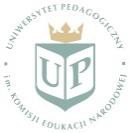 ARKUSZ OCENY OKRESOWEJ NAUCZYCIELA AKADEMICKIEGOKryteria oceny:Do uzyskania  końcowej  oceny pozytywnej  wymagane  są  oceny pozytywne  z  działalności  dydaktycznej i organizacyjnej.Ocena za działalność dydaktycznąOcena za działalność organizacyjną*właściwe zaznaczyćZ przedstawioną wyżej oceną zapoznałem (łam) się w dniu……………………………. Zostałem (łam) również	poinformowany(a)	o	możliwości	odwołania	się	do	…………………………w terminie …. dni od dnia przedstawienia niniejszej oceny.………….………………………………….. podpis osoby ocenianejNastępna ocena w roku 20…..JEDNOSTKA ORGANIZACYJNAGRUPA PRACOWNIKÓWPRACOWNIK DYDAKTYCZNY – INSTRUKTOR – CENTRUM SPORTU I REKREACJIDATA OSTATNIEJ OCENYDATA OCENYIMIĘ I NAZWISKO OSOBY OCENIANEJNUMER PRACOWNIKASTANOWISKODZIEDZINADYSCYPLINADZIAŁALNOŚĆ DYDAKTYCZNADZIAŁALNOŚĆ DYDAKTYCZNADZIAŁALNOŚĆ DYDAKTYCZNADZIAŁALNOŚĆ DYDAKTYCZNAOkresy podlegające ocenie2 lata2 lataRazem [%]Średnia ocena zajęć dydaktycznych uzyskana z ankiet studenckich/doktoranckich w ocenianym okresie (skala 2 - 5) 25%Max 20Max 20suma/40 × 30%Ocena z hospitacji zajęć dydaktycznych (skala 2 - 5) 25%Max 20Max 20suma/40 × 25%Podnoszenie kwalifikacji (np. kursy, szkolenia branżowe, staże sportowe)Max 20Max 20Max 20suma/40 × 20%Opracowywanie autorskich/ nowych metod i materiałów dydaktycznych (np. program kursu zdalnego, innowacyjne materiały do zajęć itp.)Max 20Max 20Max 20suma/40 × 5%Aktywność publikacyjna dotycząca zagadnień dydaktyki w czasopismach fachowych dla nauczycieli i trenerówMax 20Max 20Max 20suma/40 × 5%Aktywność dydaktyczna poza zajęciami wynikającymi z zakresuczynności (np. współpraca ze środowiskiem edukacyjnym i sportowym)Max 20Max 20Max 20suma/40 × 5%Opieka nad studentami, praktykami studenckimi, wymianą studentów (np. koła naukowe, sekcje sportowe, staże, indywidualne planyi programy studiów itp.	Proszę wymienić)Max 20Max 20Max 20suma/40 ×5 %Prowadzenie zajęć dydaktycznych i sportowych w ramach programów i umów międzynarodowychMax 20Max 20Max 20suma/40 ×5 %Punktacja razemMax 160Max 160Max 160Max 100%Oświadczam, że podane wyżej dane są zgodne ze stanem faktycznymOświadczam, że podane wyżej dane są zgodne ze stanem faktycznymOświadczam, że podane wyżej dane są zgodne ze stanem faktycznymOświadczam, że podane wyżej dane są zgodne ze stanem faktycznymOświadczam, że podane wyżej dane są zgodne ze stanem faktycznymData i podpis osoby ocenianejData i podpis osoby ocenianejData i podpis osoby ocenianejData i podpis osoby ocenianejData i podpis osoby ocenianejOpinia Dyrektora CSiR bezpośredniego przełożonego dotycząca ocenianego pracownika pod względem takich cech, jak m.in.: samodzielność, współpraca, rzetelność, komunikatywność, postawa etyczna, identyfikacja z celami Uczelni udział w pracach dydaktycznych jednostki wynikających z kompetencji itp.Opinia Dyrektora CSiR bezpośredniego przełożonego dotycząca ocenianego pracownika pod względem takich cech, jak m.in.: samodzielność, współpraca, rzetelność, komunikatywność, postawa etyczna, identyfikacja z celami Uczelni udział w pracach dydaktycznych jednostki wynikających z kompetencji itp.Opinia Dyrektora CSiR bezpośredniego przełożonego dotycząca ocenianego pracownika pod względem takich cech, jak m.in.: samodzielność, współpraca, rzetelność, komunikatywność, postawa etyczna, identyfikacja z celami Uczelni udział w pracach dydaktycznych jednostki wynikających z kompetencji itp.Opinia Dyrektora CSiR bezpośredniego przełożonego dotycząca ocenianego pracownika pod względem takich cech, jak m.in.: samodzielność, współpraca, rzetelność, komunikatywność, postawa etyczna, identyfikacja z celami Uczelni udział w pracach dydaktycznych jednostki wynikających z kompetencji itp.Opinia Dyrektora CSiR bezpośredniego przełożonego dotycząca ocenianego pracownika pod względem takich cech, jak m.in.: samodzielność, współpraca, rzetelność, komunikatywność, postawa etyczna, identyfikacja z celami Uczelni udział w pracach dydaktycznych jednostki wynikających z kompetencji itp.Ocena Dyrektora CSiR bezpośredniego przełożonegoOcena Dyrektora CSiR bezpośredniego przełożonegopozytywna lub negatywna (rekomendacje planu naprawczego)pozytywna lub negatywna (rekomendacje planu naprawczego)pozytywna lub negatywna (rekomendacje planu naprawczego)Data i podpis osoby oceniającejData i podpis osoby oceniającejData i podpis osoby oceniającejData i podpis osoby oceniającejData i podpis osoby oceniającejDZIAŁALNOŚĆ ORGANIZACYJNA POWIERZONA PRZEZ PRZEŁOŻONEGODZIAŁALNOŚĆ ORGANIZACYJNA POWIERZONA PRZEZ PRZEŁOŻONEGODZIAŁALNOŚĆ ORGANIZACYJNA POWIERZONA PRZEZ PRZEŁOŻONEGODZIAŁALNOŚĆ ORGANIZACYJNA POWIERZONA PRZEZ PRZEŁOŻONEGODZIAŁALNOŚĆ ORGANIZACYJNA POWIERZONA PRZEZ PRZEŁOŻONEGOOkresy podlegające ocenie2 lata2 lataRazem [%]Razem [%]Kierowanie jednostkami Uczelni i/lub innymi formami organizacyjnymi związanymi z działalnością naukową, dydaktyczną lub sportową (np.zespołem, kursami komercyjnymi, koordynowanie kursów na platformie Moodle itp.)Max 20Max 20suma/40×25%Aktywność organizacyjna dotycząca działalności dydaktyczneji sportowej (tworzenie planów i programów studiów, organizacja imprez popularyzatorskich, sportowych, dni otwartych, prowadzenie sekcji sportowych AZS, itp…. Proszę wymienić)Max 20Max 20suma/40×35%Inicjowanie i organizowanie konferencji, seminarium o zasięgu krajowym i międzynarodowym. Organizowanie wydarzeń sportowo- rekreacyjnych dla społeczności akademickiej i lokalnejMax 20Max 20suma/40×20%Działalność w uczelnianych zespołach/komisjach itp.……(Proszę wymienić)Max 20Max 20Max 20suma/40 ×20%Punktacja razemMax 80Max 80Max 80Max 100%Oświadczam, że podane wyżej dane są zgodne ze stanem faktycznymOświadczam, że podane wyżej dane są zgodne ze stanem faktycznymOświadczam, że podane wyżej dane są zgodne ze stanem faktycznymOświadczam, że podane wyżej dane są zgodne ze stanem faktycznymOświadczam, że podane wyżej dane są zgodne ze stanem faktycznymData i podpis osoby ocenianejData i podpis osoby ocenianejData i podpis osoby ocenianejData i podpis osoby ocenianejData i podpis osoby ocenianejOcena opisowa Dyrektora/bezpośredniego przełożonego ze wskazaniem dodatkowej działalności organizacyjnej pracownika, jegozaangażowania, sumiennościOcena opisowa Dyrektora/bezpośredniego przełożonego ze wskazaniem dodatkowej działalności organizacyjnej pracownika, jegozaangażowania, sumiennościOcena opisowa Dyrektora/bezpośredniego przełożonego ze wskazaniem dodatkowej działalności organizacyjnej pracownika, jegozaangażowania, sumiennościpozytywna lub negatywna (rekomendacje planu naprawczego)pozytywna lub negatywna (rekomendacje planu naprawczego)Data i podpis osoby oceniającejData i podpis osoby oceniającejData i podpis osoby oceniającejData i podpis osoby oceniającejData i podpis osoby oceniającejOCENA POZYTYWNA>=50,01%Ocena wyróżniająca>=90,01%Ocena bardzo dobra>=75,01 - 90,00%Ocena dobra>=60,01 - 75,00%Ocena zadowalająca>=50,01 - 60,00%OCENA NEGATYWNA<50,00%OCENA POZYTYWNA>=25,01%Ocena wyróżniająca>=70,01%Ocena bardzo dobra>=55,01 - 70,00%Ocena dobra>=40,01 - 55,00%Ocena zadowalająca>=25,01 - 40,00%OCENA NEGATYWNA<25,00%Przestrzeganie przepisów o prawie autorskim i prawach pokrewnych a takżewłasności przemysłowej (art. 128 Ustawy, § 81 Statutu UP)TAKNIEOCENA KOŃCOWAOCENA KOŃCOWAOCENA KOŃCOWADziałalność dydaktycznaDziałalność dydaktycznaDziałalność organizacyjnapozytywna*pozytywna*pozytywna*negatywna*negatywna*negatywna*Ocena końcowapozytywna/negatywna*pozytywna/negatywna*